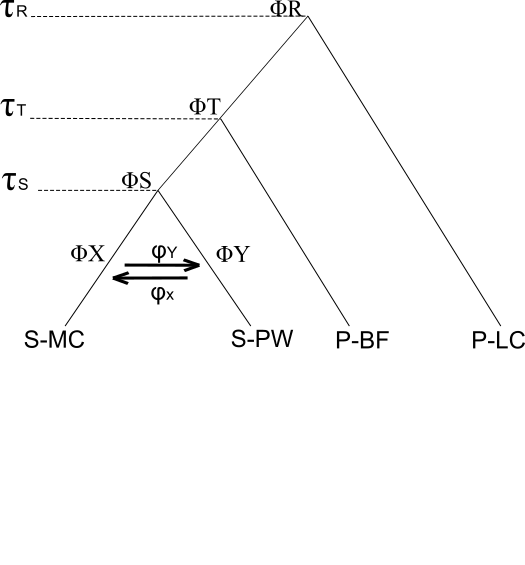 Supplement 3. A) Model M2 used for divergence time estimates using the Bayesian multispecies-coalescent-with-introgression (MSci) method as implemented in BPP (Flouri et al., 2018) and converted to absolute time in the BPPR statistical package (https://github.com/dosreislab/bppr). B) Posterior means of divergence time estimates (τi). for the model that includes bidirectional migration (M1) and for the model with no post-divergence migration (M2). Migration parameter estimates for model M2, ϕY and ϕX, indicate the proportion of gene flow from S Y and S X, respectively, (i.e. the proportion of gene flow from XY is 1- ϕY). ModelT(S)95% SDT(T)95% SDT(R)95% SDphi_Xphi_YMigration65,95732,827-100,39985,11254,163-117,766264,850170,941-410,2040.52840.4630No Migration69,63853,632-85,72771,87755,753-88,862226,277160,100-300,336